Załącznik nr 2 do zapytania ofertowego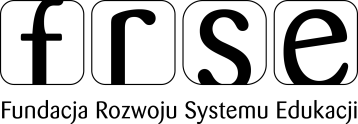 Umowa Zawarta w dniu ……..w Warszawie, w wyniku rozstrzygnięcia zapytania ofertowego  pomiędzy………………………………………………………………………………………………………………………………………………………………………………………………………………………………………………………………………………………...…………………….Reprezentowanym przez………………………………………………………………………… zwanym dalej „Zamawiającym”,a ………………………………………………………………………………………………………………………………………………………………………………………………………………………………………………………………………………………...…………………….Reprezentowanym przez……………………………………………………………………………zwanym dalej „Wykonawcą”.§ 1Przedmiot zamówieniaZamawiający zleca, a Wykonawca przyjmuje do wykonania przygotowanie kreacji, spójnej koncepcji  i przygotowalnia do druku w zakresie grafiki dedykowanej do zabudowy rozsuwanej hydraulicznie na boki na podwoziu naczepy do celów promocyjno-szkoleniowo-dydaktycznych typu Show Car wraz z ciągnikiem siodłowymZakres prac będzie obejmował: przygotowanie po dwie kreacje dla dwóch funkcjonalności graficznych wnętrza naczepy, z których Zamawiający wybierze po jednej kreacji i ewentualnie wnieście do niej swoje uwagi i spostrzeżenia. przygotowanie dwóch kreacji dla grafik zewnętrznych naczepy, z których Zamawiający wybierze jedną kreację i ewentualnie wnieście do niej swoje uwagi i spostrzeżenia. Przygotowanie grafiki dla ciągnika siodłowego spójnie z wybraną wcześniej grafiką zewnętrzną naczepy.Wszystkie wybrane i zaakceptowane grafiki Wykonawca przygotuje do druku zgodnie                z podanymi przez Zamawiającego parametrami. § 2Oświadczenie i zobowiązania WykonawcyWykonawca oświadcza, iż posiada wiedzę, kwalifikacje i umiejętności niezbędne dla prawidłowego wykonania przedmiotu zamówienia. Wykonawca oświadcza, że powierzone mu zadanie wykona w sposób staranny, sumienny i prawidłowy, zgodnie ze specyfiką zamówienia oraz informacjami i wytycznymi ze strony Zamawiającego lub podmiotu trzeciego, na którego rzecz zamówienie jest wykonywane.Wykonawca oświadcza, że przedstawione prace będą wynikiem jego oryginalnej twórczości i nie będzie naruszać praw osób trzecich, w szczególności praw autorskich oraz dóbr osobistych, jak również, iż osobiste i majątkowe prawa autorskie nie są ograniczone jakimikolwiek prawami osób trzecich. Wykonawca zobowiązany jest do wykonania prac osobiście lub w zespole, za który Wykonawca ponosi odpowiedzialność.  Wykonawca zobowiązuje się do przekazania przedmiotu zamówienia  Zamawiającemu                 w formie elektronicznej (na płycie CD w formacie Photoshop lub Illustrator oraz w wersji papierowej w 2 egzemplarzach).§ 3Oświadczenie i zobowiązania ZamawiającegoZamawiający  oświadcza, że przedstawione w trakcie prezentacji przez Wykonawcę  koncepcje kreacyjne do wyboru nie będą w żaden sposób rozpowszechniane, publikowane  i wykorzystywane bez zgody Wykonawcy. Zamawiający dostarczy Wykonawcy niezbędne informację w zakresie prowadzonego projektu wraz z wymiarami pól graficznych dla których zostanie przygotowane zamówienie. Zamawiający dostarczy posiadane materiały graficzne, których zechce użyć w projekcie w tym np. logotypy, hasła reklamowe, itp.Zamawiający zaakceptuje przedstawione koncepcje i wybierze po jednej dla grafik wewnętrznych i grafiki zewnętrznej, w tym grafiki ciągnika siodłowego w terminie 7 dni od daty zaprezentowania. Zamawiający przekaże Wykonawcy parametry do wykonania i przygotowalnia do druku przedmiotu zamówienia w tym wymiarów dla poszczególnych grafik , rozdzielczości itp. § 4Termin realizacjiWykonawca zobowiązuje się do wykonania przedmiotu zamówienia i przekazania go Zamawiającemu nie później niż do dnia 14 marca 2018 roku.W przypadku opóźnień w zakresie akceptacji koncepcji i  kreacji i wyborze grafik końcowych termin może zostać wydłużony o 14 dni bez konsekwencji kar umownych. Jeżeli Wykonawca nie przekażę przedmiotu zamówienia w terminie wskazanym w ust. 1 lub 2, bez podania przyczyny i uzasadnienia Zamawiający uprawniony jest do naliczenia kary umownej w wysokości 1 % wynagrodzenia, o którym mowa w §6 ust. 1 poniżej, za każdy dzień opóźnienia, ale nie więcej niż 10 % wartości zmówienia. § 5Przeniesienie praw autorskichWykonawca zobowiązuje się przenieść na Zamawiającego całość praw autorskich do przedmiotu zamówienia, bez żadnych ograniczeń czasowych i terytorialnych, na wszelkich znanych w chwili zawarcia niniejszej umowy polach eksploatacji, a w szczególności:w zakresie utrwalenia i zwielokrotnienia przedmiotu zamówienia – wytwarzanie dowolną techniką, w tym drukarską, reprograficzną, zapisu magnetycznego oraz techniką cyfrową,wszelkie rozpowszechnianie, w tym wprowadzania zapisów przedmiotu zamówienia do pamięci komputerów i serwerów sieci komputerowych, w tym ogólnie dostępnych w rodzaju Internet i udostępniania ich użytkownikom takich sieci,przekazywania lub przesyłania zapisów przedmiotu zamówienia pomiędzy komputerami, serwerami i użytkownikami (korzystającymi), innymi odbiorcami, przy pomocy wszelkiego rodzaju środków i technik,publiczne udostępnianie w tym w trakcie prezentacji i konferencji oraz w taki sposób, aby każdy mógł mieć do niego dostęp w miejscu i w czasie przez siebie wybranym, w tym także w sieciach telekomunikacyjnych i komputerowych lub w związku ze świadczeniem usług telekomunikacyjnych, w tym również - z zastosowaniem w tym celu usług interaktywnych.Przejście praw autorskich nastąpi z momentem przekazania Zamawiającemu przedmiotu zamówienia na podstawie protokołu zdawczo - odbiorczego. § 6Warunki płatnościZ tytuły wykonania niniejszej umowy, Zamawiający zapłaci Wykonawcy wynagrodzenie               w wysokości ………....zł brutto (słownie: ………………....), Wynagrodzenie, o którym mowa w ust. 1 powyżej obejmuje w szczególności wynagrodzenie z tytułu:wykonania przedmiotu zamówienia,przeniesienia praw autorskich.Wynagrodzenie, o którym mowa w ust. 1 zostanie zapłacone w następujący sposób Zaliczka w wysokości 50 % wartości zlecenia brutto w terminie 14 dni od daty podpisania umowy. Zapłata końcowa w terminie 14 dni od daty zakończenia i podpisania protokołu zdawczo odbiorczego. Wynagrodzenie płatne będzie na podstawie prawidłowo wystawionej i dostarczonej  Zamawiającemu faktury VAT, przelewem na konto wskazane na fakturze.§ 7Postanowienia końcoweW sprawach nieuregulowanych niniejszą umową mają zastosowanie przepisy obowiązującego prawa, w szczególności kodeksu cywilnego oraz ustawy o prawie autorskim i prawach pokrewnych.Wszelkie spory powstałe na gruncie niniejszej umowy rozpoznawane będą przez odpowiedni sąd powszechny właściwy ze względu na siedzibę Zamawiającego.Wszelkie zmiany umowy wymagają formy pisemnej pod rygorem nieważności.Umowę sporządzono w dwóch jednakowo brzmiących egzemplarzach, po jednym dla każdej ze stron. ____________________                                                           ________________________      Zamawiający                                                                                        Wykonawca